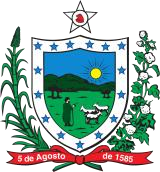 GOVERNO DA PARAÍBA SECRETARIA DE ESTADO DA SAÚDEESCOLA DE SAÚDE PÚBLICA DA PARAÍBA COMISSÃO ESPECIAL DO PROCESSO SELETIVO REAP QUALI/PB 4ª ERRATA DO EDITAL ESP-PB Nº 001/2024ALTERAÇÃO DE CRONOGRAMAA Secretaria de Estado da Saúde da Paraíba (SES-PB), por meio da Escola de Saúde Pública da Paraíba (ESP-PB), no uso de suas atribuições legais, TORNA PÚBLICA a Errata 04 do Edital ESP-PB 001/2024 VAGAS REMANECENTES E CADASTRO DE RESERVA, referente ao Processo Seletivo de Concessão de bolsa da Rede de Apoio Institucional para Qualificação e Matriciamento Gerencial de Trabalhadores e Gestores do SUS com foco na Regionalização para Organização da Rede de Atenção à Saúde - REAP QUALI/PB.  João Pessoa, 07 de Março de 2024Comissão do Processo Seletivo REAP QUALI/PBONDE SE LÊ:   12. DO CRONOGRAMALEIA-SE:   Comissão do Processo Seletivo REAPQUALI - PBATIVIDADE DATA Inscrições 12/01/2024 à 11/02/2024 Homologação das inscrições 	18/02/2024 Recurso à homologação das inscrições 19/02/2024 e 20/02/2024 Resposta aos recursos e homologação das inscrições 23/02/2024 Resultado da etapa 1 - avaliação curricular 28/02/2024 Recurso ao resultado da etapa 1 29/02/2024 e 01/03/2024 Resposta aos recursos, resultado da etapa 1 e convocação para entrevista (lista com horários e datas) 04/03/2024 Etapa 2 - entrevistas 05/03/2024 a 07/03/2024 Resultado da etapa 2 – entrevistas e resultado preliminar 08/03/2024 Recurso ao resultado da entrevista e resultado preliminar 11/03/2024 e 12/03/2024 Resposta aos recursos e resultado final 14/03/2024 ATIVIDADE DATA Inscrições 12/01/2024 à 11/02/2024 Homologação das inscrições 	18/02/2024 Recurso à homologação das inscrições 19/02/2024 e 20/02/2024 Resposta aos recursos e homologação das inscrições 23/02/2024 Resultado da etapa 1 - avaliação curricular 28/02/2024 Recurso ao resultado da etapa 1 29/02/2024 e 01/03/2024 Resposta aos recursos, resultado da etapa 1 e convocação para entrevista (lista com horários e datas) 04/03/2024 Etapa 2 - entrevistas 05/03/2024 a 11/03/2024 Resultado da etapa 2 – entrevistas e resultado preliminar 12/03/2024 Recurso ao resultado da entrevista e resultado preliminar 13/03/2024 e 14/03/2024 Resposta aos recursos e resultado final 15/03/2024 